Chovatelská stanice z Čisteckých lesů prodá štěňata pejsky velšteriéra s PP
Matka:Lara z Pilské rokle Ocenění: V1 ZKOUŠKY: ZN,BZ Ic
Otec: Lump z Milhostovských polí Ocenění:výborný,Vítěz třídy mladých, 2xCCJ, CAJC,BOJ, BOS, BOB,CWC, r.CACIB, CAC ČMKU, CACIB, JCH CZ, CH CZ, CH CMKU ZKOUŠKY: ZN, BL I.c/II.c, norník, BZ I.c, LZ I.c, BZH I.c, GRAND SHAMPION
Pejsci budou čipovaní,odčervení Více informací na tel: 728913161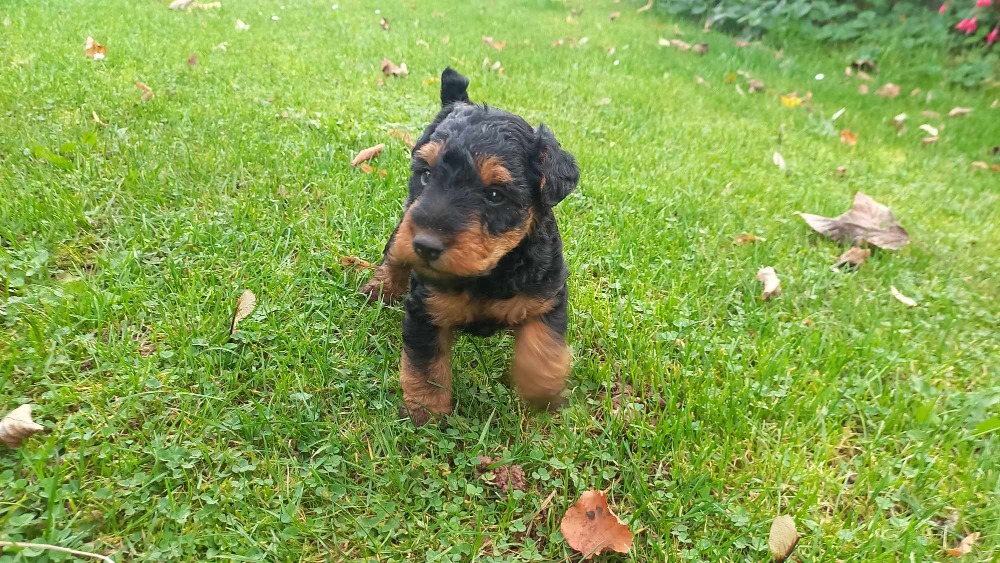 